ÓRAVÁZLATHollós Máté: Ilyen a tél c. írásáhozSzitakötő 56. számTantárgy: Ének-zeneOsztály: 3. o.Az óra témája: Ilyen a télAz óra cél- és feladatrendszere:- Helyes beszédlégzés, hangképzés.- Törekvés a kifejező beszédre.- Hangos olvasás gyakorlása.- Lényegkiemelés.- Szókincsfejlesztés.- Előzetes ismeretek felelevenítése.- Gondolkodás, kreativitás fejlesztése.- Szociális kompetencia fejlesztése.- Anyanyelvi kompetencia fejlesztése.- Daléneklés tisztán, pontosan.- Dalfelismerés jellemző motívumokról.- Hangszerek hangszínének megfigyelése.Az óra didaktikai feladatai:motiválás, ismeretbővítés, ismeretek elmélyítése, alkalmazása, ellenőrzés, értékelésTantárgyi kapcsolat:magyar irodalomFelhasznált források:Szitakötő 2021- 4 télInternetről képek, és zene letöltése, meghallgatásaDátum: 2022. január 25.Az óra vázlataI. Dalismétlés1. Dalfelismerő játék – dúdolás, furulyázásHull a hó; Hull a hó is; Pacikám, paripám2. A dalok eléneklése, egyenletes tapsolása.3. Beszélgetés: Mi a közös a dalokban?II. MotivációA Szitakötő című folyóirat 56. számában találunk egy érdekes írást arról, hogy kik azok a zeneszerzők, akik a muzsikájukban megörökítették a telet.III. Szövegfeldolgozás- Bemutatás- Közös olvasás- Beszélgetés: Miről szól az olvasmány? Kik azok a zeneszerzők, akikről olvastunk? - Szókincsfejlesztés: A szövegben található ismeretlen kifejezések megbeszélése. - A zeneszerzőről készült festmény bemutatása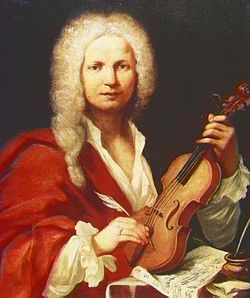 - Puzzle: Vivaldi képének kirakásaIV. ZenehallgatásA mai órán olyan zeneművel fogunk megismerkedni, amely a telet idézi elénk.https://www.youtube.com/watch?v=oqDmd0a5toIBeszélgetés a műről, az előadásról:- Milyen hangszereket hallottál?- Milyen képek jelentek meg előtted a zenehallgatás során?V. Házi feladatKészíts fogalmazást egy téli élményedről.VI. Értékelés